CUESTIONARIO DE PRE - ESCRITURAGRADO JARDINTERCER PERIODO2017NOMBRE: _________________________________________________________IDENTIFICO LAS VOCALES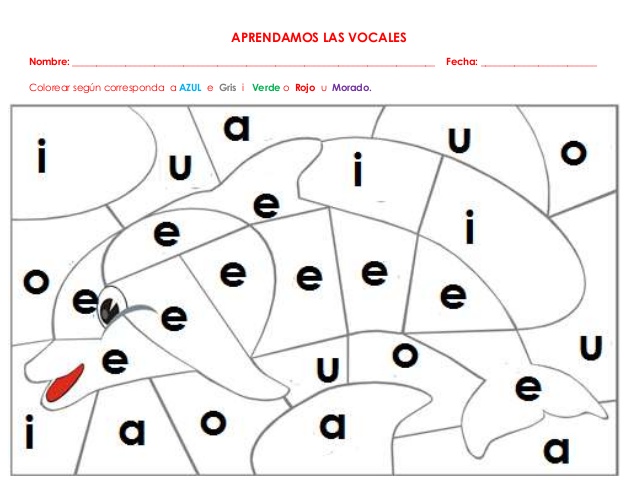 ENCUENTRO LA LETRA M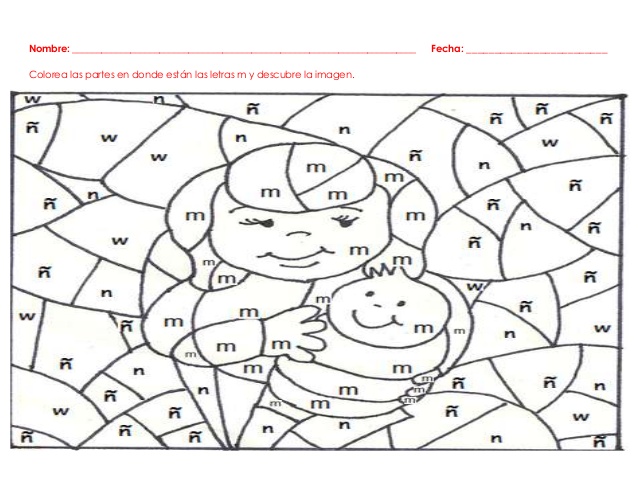 IDENTIFICO EL FONEMA DE LA M CORRESPONDIENTE A LA IMAGEN Y ENCIERRO LA RESPUESTA CORRECTA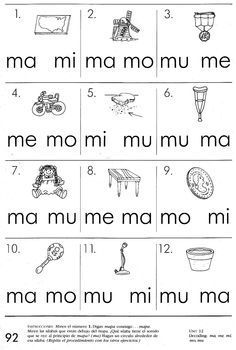 UNO EL FONEMA CON LA IMAGEN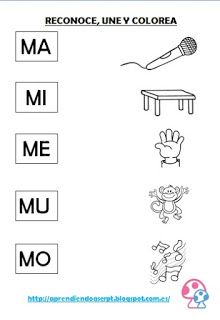 RECORTO LOS ANEZO Y FORMO LOS DADOS.DICTADO DE LAS VOCALES, LA LETRA M Y SUS FONEMAS